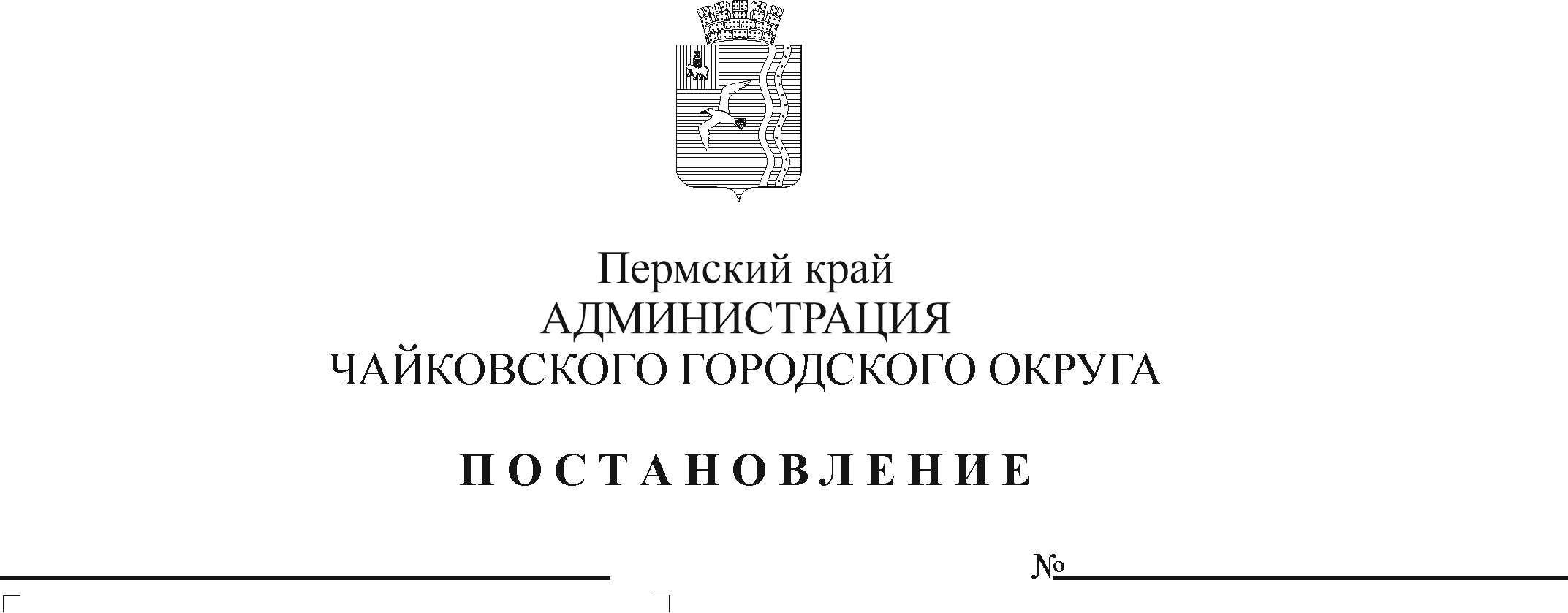 В соответствии с пунктами 3 и 4 статьи 69.2, пунктом 1 статьи 78.1 Бюджетного кодекса Российской Федерации, подпунктом 3 пункта 7 статьи 9.2 Федерального закона от 12 января 1996 г. № 7-ФЗ «О некоммерческих организациях», Уставом Чайковского городского округа, в целях реализации мероприятий программы «Совершенствование муниципального управления в Чайковском городском округе», утвержденной постановлением администрации города Чайковского от 15 января 2019г. № 5 ПОСТАНОВЛЯЮ:1. Внести в  пункт 2.2. Порядка предоставления и расходования средств на осуществление государственных полномочий по хранению, комплектованию, учёту и использованию архивных документов государственной части документов архивного фонда Пермского края, утвержденного постановление администрации Чайковского городского округа  от 19 февраля 2020 г. № 162, изменение, изложив его в новой редакции: «2.2. Субсидии представляют собой выплаты целевого характера, направленные на реализацию мероприятия муниципальной программы «Совершенствование муниципального управления Чайковского городского округа» - обеспечение хранения, комплектование, учет и использование архивных документов государственной части документов архивного фонда Пермского края. Реализация мероприятий включает в себя осуществление следующих расходов:- расходы на выплаты штатным сотрудникам (работникам), осуществляющим государственные полномочия, заработной платы, пособия за первые три дня временной нетрудоспособности, а также расходы по выплате удержаний, произведенных с заработной платы;-  расходы, связанные с начислениями на выплаты по оплате труда;- услуг отопления, горячего и холодного водоснабжения, предоставления газа и электроэнергии по тарифам за коммунальные услуги;- услуг канализации, ассенизации, водоотведения;- других расходов по оплате коммунальных услуг:- за технологические нужды (работ, связанных с предоставлением коммунальных услуг, носящих регламентированный условиями предоставления коммунальных услуг характер (определенный перечень работ и периодичность их выполнения), включенных в обязательства по договору на приобретение коммунальных услуг);- за содержание имущества (вывоз мусора и твердых бытовых отходов, дезинфекция, дезинсекция, дератизация, уборка помещений, текущий ремонт архивохранилищ, ремонт и техническое обслуживание оборудования, техническое обслуживание средств пожарной и охранной сигнализации, возмещение затрат за содержание помещений, противопожарные мероприятия, связанные с содержанием имущества, заправка картриджей, ремонт охранной и пожарной сигнализации, ремонт систем вентиляции, оплата работ (услуг), осуществляемых в целях соблюдения нормативных предписаний по эксплуатации (содержанию) имущества, а также в целях определения его технического состояния);-прочих работ, услуг (приобретение неисключительных (пользовательских), лицензионных прав на программное обеспечение, приобретение и обновление справочно-информационных баз данных, обеспечение безопасности информации и режимно - секретных мероприятий, услуги по защите электронного документооборота (поддержке программного продукта) с использованием сертификационных средств криптографической защиты информации;- услуг по охране, приобретаемых на основании договоров гражданско-правового характера с физическими и юридическими лицами (ведомственная, вневедомственная, пожарная и другая охрана);- услуг по установке (расширению) единых функционирующих систем (включая приведение в состояние, пригодное к эксплуатации), таких как: охранная, пожарная сигнализация, локально-вычислительная сеть, система видеонаблюдения, контроля доступа и иных аналогичных систем, в том числе обустройство «тревожной кнопки», а также работы по модернизации указанных систем (за исключением стоимости основных средств, необходимых для проведения модернизации и поставляемых исполнителем;- по приобретению оборудования, инвентаря и материалов, необходимых для осуществления государственных полномочий (приобретение компьютерной и оргтехники, кондиционеров, установок для обеззараживания, очистки, увлажнения воздуха, мебели, основных средств для организации хранения (стеллажи, шкафы, сейфы, специализированное холодильное оборудование для осуществления хранения фотодокументов и документов на кинопленке), гигрометров, стремянок, запасных и (или) составных частей для оборудования, оргтехники, вычислительной техники, систем телекоммуникаций и локальных вычислительных сетей, архивных коробов, архивных папок, расходных материалов для реставрационных работ, канцелярских товаров, бумаги)».2. Опубликовать постановление в муниципальной газете «Огни Камы» и разместить на официальном сайте администрации Чайковского городского округа.3. Постановление вступает в силу после его официального опубликования.4.	Контроль за исполнением постановления возложить на первого заместителя главы  администрации Чайковского городского округа, руководителя аппарата.Глава городского округа –глава администрации Чайковского  городского округа                                                 Ю.Г. Востриков